Vocabulary: Mineral Identification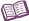 Vocabulary – a solid formed by a repeating pattern of atoms.Density – a measure of how “light” or “heavy” a material is for its size.To find density, divide the mass of the material by its volume.Density is often measured in grams per milliliter (g/mL).Hardness – a measure of how easily a mineral can be scratched.Hardness of minerals is measured on a scale of 1 to 10 called Mohs scale. Luster – the way a mineral reflects light.Examples of luster include metallic, glassy, pearly, dull, waxy, resinous (like pine sap), greasy, chalky, and silky. Mass – the amount of matter in an object. Mass is measured in grams (g). Mineral – a naturally formed, inorganic solid with a crystal structure and a definite chemical composition.Synthetic (man-made) materials are not minerals.Organic materials produced by plants and animals (such as sugars and proteins) are not minerals. Substances with no crystal structure are not minerals. Glass is an example of this.The chemical formula of a mineral tells you what’s in it. For example, quartz is made of silicon (Si) and oxygen (O) and has the formula SiO2.Streak – the color of a mineral in powdered form.Streak is observed by rubbing a mineral on a tile called a streak plate. If a mineral is harder than a streak plate (about 6.5), it will not leave a streak.Volume – the amount of space an object takes up. Volume is measured in milliliters (mL).